Муниципальное дошкольное образовательное учреждение детский сад №2Конспект занятия по развитию речи на тему: «Журналисты»                         Составила: учитель-логопед МДОУ №2                            Батина С.Ю.2017 г.Конспект занятия «Мы журналисты»Цель: Развитие речевой активности и быстроты мышления.Задачи:знакомить детей с профессией журналист,совершенствовать умение строить диалог,развивать психические познавательные процессы (слуховая память, словесно-логическое мышление, внимание)Оборудование: микрофон, карточки, изображающие человеческие эмоции (Приложение 1).Логопед: Сегодня мы поговорим с вами о журналистах.Чем они занимаются? Журналисты занимаются поиском наиболее значимых и важных событий, которые происходят в мире. Как они рассказывают о них? Они рассказывают о них устно или письменно – в газетах, журналах или на телевидении и радио.Что должен уметь журналист? Он должен много знать, хорошо говорить, писать, запоминать. Зачем журналисту хорошая память? Он должен записывать и запоминать, то, что ему говорят.Почему журналист должен быть наблюдательным?Журналист описывает события. Он много видит и должен не пропустить ни единую деталь, иначе события окажутся не достоверными. Игра «Острый глаз»Ведущий предлагает детям ответить на вопросы о том, что они видели: «Какого цвета футболка у Лизы», «Сколько картин в кабинете» и т.д.Логопед: Чтобы описать событие в газете или журнале, журналист должен знать много слов русского языка. Проверить словарный запас помогут следующие задания:Найти как можно больше слов, которые начинаются со звука «л».
Найди синонимы к слову «красивый» (очаровательный, прекрасный, великолепный) Найти животных, название которых состоит из 3 букв (кит, кот, лев, лис, вол, бык и т.д.)Скажи наоборотчистый – весело – сладкий – большой – твердый – белый – теплый – Логопед: Журналист должен не только знать много слов, но и уметь правильно и понятно для слушателя строить предложения. В каждом предложении слова строятся в определенном порядке. Попробуйте построить предложение из следующих слов, переставив их местами:мама, магазин, конфеты, и, зашла, купила, в Оля, одежда, шкаф, убрала, вСаша, блюдце, котенок, молоко, в, налилЛогопед: Журналист умеет правильно, кратко и понятно объяснять. Это мы проверим при помощи следующей игры.Игра «Инопланетянин» Ребенок выступает в роли инопланетянина. Он показывает предмет и просит объяснить, что это такое, остальные отвечают. Игра «Рассеянный»Ребенок выступает в роли Рассеянного, он забыл, как называется предмет и может только его описать, остальные должны отгадать о каком предмете он говорит.Логопед: Журналисту приходится общаться с незнакомыми людьми. Поэтому он должен понимать настроение своего собеседника по выражению лица и интонации, с которой он произносит ту или иную фразу. Я буду показывать карточки с изображением людей, вы определите, какие чувства, эмоции испытывает этот человек. ИграВыбирается ведущий, который должен взять интервью у остальных детей. Они выбирают настроение, которое должны передать через ответы журналисту. Журналист, в свою очередь, должен определить настроение собеседника по интонации, с которой отвечают. Игра «Дружеское интервью»Ребенок садится в центр круга на стул. Остальные задают ему дружеские вопросы: «У тебя есть брат или сестра?», «Какое животное тебе нравится?» и т.д. пока все дети зададут вопрос, затем садится другой ребенок и игра продолжается. РефлексияЧто должен уметь журналист?Какие задания вам понравились?Какие задания было трудно выполнять?В какие игры вы еще хотели бы поиграть?Приложение 1.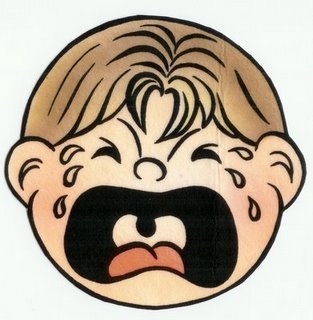 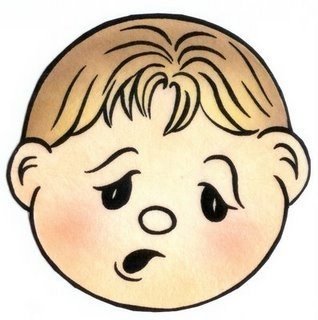 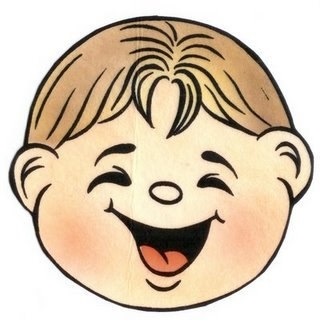 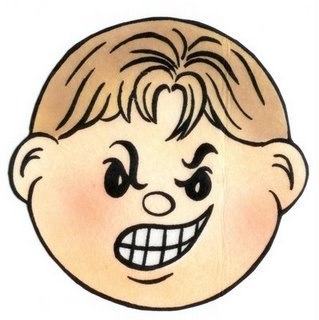 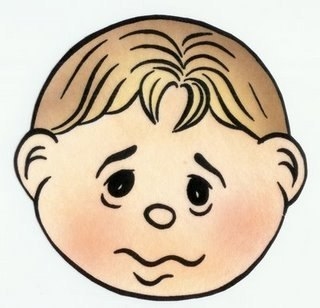 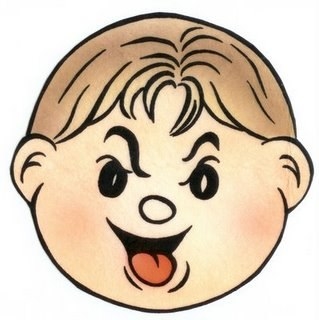 